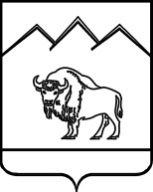 СОВЕТ УНАРОКОВСКОГО СЕЛЬСКОГО ПОСЕЛЕНИЯМОСТОВСКОГО РАЙОНАРЕШЕНИЕ17.11.2015 г.                                                                         №61                     село УнароковоОб утверждении Положения о порядке деятельности специализированных служб по вопросам похоронного дела на территорииУнароковского сельского поселенияМостовского районаВо исполнение Федерального закона от 12 января 1996 года N 8-ФЗ "О погребении и похоронном деле", Закона Краснодарского края от 4 февраля 2004 года N 666-КЗ "О погребении и похоронном деле в Краснодарском крае", в соответствии со статьей 26 Устава Унароковского сельского поселения, Совет Унароковского сельского поселения решил:1. Утвердить Положение о порядке деятельности специализированных служб по вопросам похоронного дела на территории Унароковского сельского поселения Мостовского района согласно приложению.2.Общему отделу администрации Унароковского сельского поселения (Соколова):1)обнародовать настоящее решение в установленном порядке;2)организовать размещение настоящего решения на официальном сайте администрации Унароковского сельского поселения Мостовского района в сети Интернет.3.Контроль за выполнением настоящего решения возложить на комиссию по вопросам промышленности, строительства, транспорта, связи, энергетики, жилищно-коммунального и дорожного хозяйства, благоустройства  и озеленения (Волосов).4.Решение вступает в силу со дня его обнародования.Глава Унароковского сельского поселения Мостовского района                                   И.И.Скобелев                                                                                                                        ПРИЛОЖЕНИЕ                                                        УТВЕРЖДЕНО                                                      решением СоветаУнароковского сельского поселения                                                           Мостовского района                                                         от 17.11.2015  № 61Положение о порядке деятельности специализированных службпо вопросам похоронного дела на территории Унароковского сельского поселения Мостовского района1.Общие положения1.1. Настоящее Положение разработано в соответствии с Федеральным законом от 6 октября 2003 года N 131-ФЗ "Об общих принципах организации местного самоуправления в Российской Федерации", Федеральным законом от 12 января 1996 года N 8-ФЗ "О погребении и похоронном деле", закона  Краснодарского  края  от  04 февраля 2004  года № 666-КЗ «О погребении и похоронном деле в Краснодарском крае».1.2. Настоящее Положение определяет порядок деятельности  специализированных служб по вопросам похоронного дела в Унароковском сельском поселении Мостовского района.1.3. Специализированная служба по вопросам похоронного дела на территории Унароковского сельского поселения Мостовского района (далее- Специализированная служба) - соответствующее муниципальное учреждение (муниципальное бюджетное учреждение или муниципальное казенное учреждение), созданное органом местного самоуправления Унароковского сельского поселения Мостовского района с соблюдением требований, установленных нормативными правовыми актами Российской Федерации, Краснодарского края и муниципальными правовыми актами, которое наделено статусом специализированной службы по вопросам похоронного дела. 1.4. Специализированная служба организует круглосуточный режим работы справочно-диспетчерской службы и ежедневной работы агентов ритуального обслуживания с 8.00 до 18.00, прием заказов и заключение договоров на организацию похорон осуществляется ежедневно с 9.00 до 18.00. 1.5. Деятельность Специализированных служб основывается на следующих принципах:- создание материально-технической базы похорон на современном уровне;-обеспечение оперативного  приема заказов;-предоставление качественных услуг;-гуманности обслуживания;-иных принципах, предусмотренных действующим законодательством. 2. Основные функции и обязанности Специализированной службы2.1. Основной функцией Специализированной службы является оказание на безвозмездной основе минимального перечня услуг по погребению в целях обеспечения государственных гарантий при погребении.2.2. В своей деятельности Специализированная служба руководствуется действующим законодательством Российской Федерации и Краснодарского края, нормативными правовыми актами Унароковского сельского поселения Мостовского района, настоящим Положением.2.3. При осуществлении погребения умерших на территории Унароковского сельского поселения Мостовского района супругу, близким родственникам, иным родственникам, законному представителю умершего или иному лицу, взявшему на себя обязанность осуществить погребение умершего, Специализированная служба оказывает на безвозмездной основе следующий перечень услуг по погребению:1) оформление документов, необходимых для погребения;2) предоставление и доставка гроба с обивкой и других предметов, необходимых для погребения;3) перевозка тела (останков) умершего (погибшего) на кладбище (в крематорий);4) погребение умершего (погибшего) (копка могилы, захоронение в могилу, склеп или кремация с последующей выдачей урны с прахом умершего (погибшего) и захоронением ее на кладбище или в нише стены скорби);5) предоставление и установка похоронного регистрационного знака с надписью (фамилия, имя, отчество погребенного, даты его рождения и смерти).Стоимость указанных услуг определяется решением Совета Унароковского сельского поселения Мостовского района и возмещается специализированной службе по вопросам похоронного дела в порядке, предусмотренном пунктом 3 статьи 9 Федерального закона от 12.01.1996 N 8-ФЗ "О погребении и похоронном деле".2.4. Оказание услуг согласно гарантированному перечню услуг по погребению осуществляется Специализированной службой по вопросам похоронного дела при представлении лицом, взявшим на себя обязанность осуществить погребение, следующих документов:1) заявления в произвольной форме об оказании гарантированного перечня услуг по погребению на безвозмездной основе;2) медицинского свидетельства о смерти и паспорта умершего (погибшего), при погребении несовершеннолетних, умерших в возрасте до 14 лет, - свидетельства о рождении (кроме случаев погребения мертворожденных детей по истечении 154 дней беременности) или копии самостоятельно оформленного в органах ЗАГС свидетельства о смерти.2.5. При отсутствии супруга, близких родственников, иных родственников либо законного представителя умершего (погибшего) или при невозможности осуществить ими погребение, а также при отсутствии иных лиц, взявших на себя обязанность осуществить погребение, погребение умершего (погибшего) на дому, на улице или в ином месте после установления органами внутренних дел его личности осуществляется Специализированной службой по вопросам похоронного дела в течение трех суток с момента установления причины смерти, если иное не предусмотрено федеральным законодательством.2.6. Погребение умерших (погибших), личность которых не установлена органами внутренних дел в определенные федеральным законодательством сроки, осуществляется Специализированной службой по вопросам похоронного дела с согласия указанных органов путем предания земле на определенных для таких случаев участках общественных кладбищ.2.7. Услуги, оказываемые Специализированной службой по вопросам похоронного дела при погребении умерших (погибших), указанных в пунктах 2.5 и 2.6 настоящего Положения, включают:1) оформление документов, необходимых для погребения;2) облачение тела умершего (погибшего);3) предоставление гроба;4) перевозку тела (останков) умершего (погибшего) на кладбище (в крематорий);5) погребение умершего (погибшего) (копка могилы, захоронение в могилу или кремация с последующим захоронением урны с прахом умершего (погибшего) на кладбище);6) предоставление и установка похоронного регистрационного знака с надписью (фамилия, имя, отчество погребенного, даты его рождения и смерти).Стоимость указанных услуг определяется решением Совета Унароковского сельского поселения Мостовского района и возмещается специализированной службе по вопросам похоронного дела в порядке, предусмотренном пунктом 3 статьи 9 Федерального закона от 12.01.1996 N 8-ФЗ "О погребении и похоронном деле".2.8. Специализированная служба, в соответствии с действующим законодательством, вправе предоставлять сверх гарантированного перечня услуг по погребению иные услуги в сфере похоронного дела за счет средств лиц, взявших на себя обязанность осуществить погребение умершего. 2.9. Специализированная служба обязана обеспечить: -соблюдение гарантий исполнения волеизъявления умерших по погребению в соответствии с действующим законодательством; -соблюдение высокой культуры обслуживания и качество  предоставляемых услуг; -соблюдение установленных размеров каждого участка земли для погребения умершего;- режим природопользования, соблюдение санитарно-гигиенических  требований, предъявляемых к погребению умерших; -формирование и сохранность архивного фонда документов по приему и исполнению заказов на услуги по погребению умерших;-немедленное уведомление органов внутренних дел о случаях нарушения установленного порядка эксплуатации кладбища, а также осквернения и (или) уничтожения мест захоронения.- в случае некачественного выполнения услуг за свой счет в течение одних суток устранение недостатков и принести в письменном виде извинения.3. Права Специализированной Службы3.1.Специализированная служба имеет право:1) получать от администрации Унароковского сельского поселения Мостовского района информацию, необходимую для осуществления своей деятельности;2) вносить в администрацию Унароковского сельского поселения Мостовского района предложения по улучшению организации похоронного дела на территории Унароковского сельского поселения Мостовского района.3) требовать от соответствующих органов возмещения затрат при оказании на безвозмездной основе услуг по погребению в соответствии с действующим законодательством.4. Контроль за деятельностью Специализированной службы и ответственность4.1. Контроль за деятельностью Специализированной службы осуществляется:- администрацией Унароковского сельского поселения Мостовского района;- Советом депутатов Унароковского сельского поселения Мостовского района;- иными органами, наделенными законодательством Российской Федерации, законодательством Краснодарского края и муниципальными правовыми актами функциями по осуществлению государственного и муниципального контроля и надзора.4.1.1. Администрация Унароковского сельского поселения Мостовского района имеет право приостановить деятельность специализированной службы на территории Унароковского сельского поселения при обнаружении нарушений действующего законодательства Российской Федерации и требований, установленных настоящим Положением, до устранения специализированной службой допущенных нарушений и возмещения причиненного ущерба. 4.2. Служба несет ответственность за оказанные услуги в соответствии с действующим законодательством.Глава Унароковского сельского поселения Мостовского района                                      И.И.Скобелев